Springfield LibraryManager’s ReportFebruary 2023Presented to the Board of Directors by Hanna Conbeer, Library ManagerCommunity CollaborationsContinuing to connect with Elizabeth and exchange materials to use in the Amish classroom. She has given the feedback that her students have been reading more and that they were very enthusiastic about the science activities. I am continuing to collaborate with Colin Havener from Hyde Hall to provide a virtual storytime. Videos are available on Youtube under Hyde Hall NY. Their username on Youtube is: @hydehallcooperstownny1566. Four County Library System MeetingsDirectors Meeting January 12, 2022: Directors discussed issues the NYS was fixing in the Annual Report software, how to deal with patrons who want to talk politics in the library, advocacy day, creating a 4CLS directory of libraries, upcoming book repair workshops, and the challenged book club. Fundraising and Grants Submitted: Stewart's Holiday Match - Submitted for $2,000 for Summer Reading program. Community Foundation of South Central New York Small Grants: Submitted for $2,000 for Adult Education Programming June-August. StatisticsE-Book CirculationVisitors, Circulation, Reference Questions, HoursNew Library Card Registrations, Volunteers, Book Purchases, Grant ExpendituresNew Books Purchased with Book Funds: 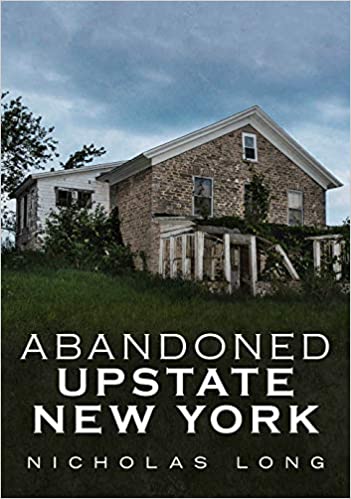 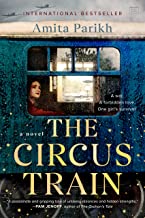 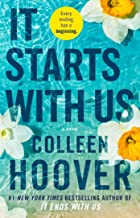 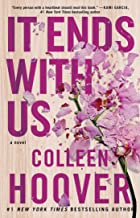 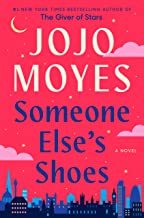 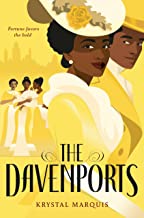 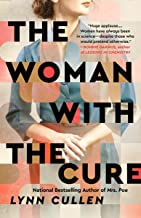 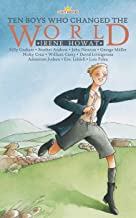 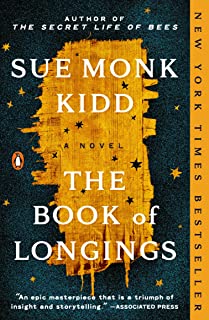 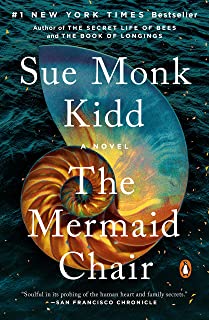 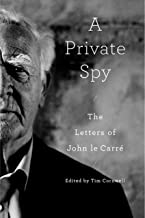 Programming:Month 20212021202220222022202320232023EbooksAudiobooksEbooksAudiobooksMagazinesEbooksAudiobooksMagazinesJanuary 641412109February 967185105March 48108April 56610May 7843June 134112July 1331311August 31511September 5011111October 1008181November 161114123December 1311111VisitorsVisitorsVisitorsCirculationCirculationCirculationReference QuestionsReference QuestionsReference QuestionsHours Open Hours Open Hours Open Hours Open Hours Open Hours Open Month 2021202220232021202220232021202220232021 Open2021 Closed2022 Open2022 Closed2023 Open2023 ClosedJanuary 242091921694404815353314833- Holiday82February 4627720035464551793729168180March 4228743958576616100April 521975003793521883May 882072705018241882June 18825029751234529695July 20331335956061659383August 13430140264527428292September 17121552251118319588October 19527453553214238384November 14220451256627256814 – Holiday837 - HolidayDecember 2192654965342026923- Holiday846 - HolidaysNew library cards registered:Volunteers and Hours: Amount Purchased from Book Fund: Book Fund Remaining: Grant Money Spent: January 43 Volunteers6 Hours$127.38$1,372.62$43.41 – Community Foundation of Otsego County COVID Relief Fund February02 volunteers 3 hours$156.82$1,215.80ProgramType of ProgramAttendance AdultsAttendance Children 0-5Attendance Children 6-11Attendance Youth 12-18Wednesday February 1StorytimeChild 0-53105Thursday February 2Maker Club Adult 0Saturday February 4Lego Club Child All Ages0Tuesday February 7Money For KidsChild All Ages0Wednesday February 8Storytime Child 0-5374Thursday February 9Family GenealogyAdult2Saturday February 11Polar Bear Puppet CraftChild All Ages122Tuesday February 14Kids CraftChild All Ages0Wednesday February 15StorytimeChild 0-522Saturday February 18 Kindness Bookmark CraftChild All Ages011Tuesday February 21Writers GroupAdult2Wednesday, February 22Homeschool GroupChild All Ages 455Thursday, February 23Book to Movie Club: Hidden FiguresAdult0Saturday, February 25Cherry Tree CraftChild All Ages0Tuesday, February 28Kids Craft Child All Ages 0January Totals 17 Programs 3 Child 0-58 Child All Ages6  Adult 20 Adults Attended27  Children 0-5 attended 17 Children 6-11 attended0 Youth 12-18 attended